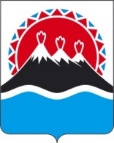 МИНИСТЕРСТВОСОЦИАЛЬНОГО БЛАГОПОЛУЧИЯ И СЕМЕЙНОЙ ПОЛИТИКИКАМЧАТСКОГО КРАЯПРИКАЗ № [Номер документа]-пг.  Петропавловск - Камчатский	                    	             «    »                    2021 годаВ целях уточнения отдельных положений приказа Министерства социального благополучия и семейной политики Камчатского края от 21.12.2020 № 297-п «Об утверждении Порядка предоставления субсидий из средств краевого бюджета специализированным службам по вопросам похоронного дела, осуществляющим погребение отдельных категорий граждан в Камчатском крае»ПРИКАЗЫВАЮ:Внести следующие изменения в приложение к приказу Министерства социального благополучия и семейной политики Камчатского края от 21.12.2020 № 297-п «Об утверждении Порядка предоставления субсидий из средств краевого бюджета специализированным службам по вопросам похоронного дела, осуществляющим погребение отдельных категорий граждан в Камчатском крае»:часть 21 изложить в следующей редакции:	«21. Результатом предоставления субсидии является фактическое оказание специализированной службой услуг по погребению отдельных категорий умерших граждан в Камчатском крае, указанных в части 2 настоящего Порядка. Показателем результативности является отсутствие просроченной кредиторской задолженности краевого бюджета перед получателем субсидии за оказанные услуги по погребению отдельных категорий умерших граждан в Камчатском крае, по состоянию на 31 декабря текущего финансового года. Значение показателя устанавливается в соглашении о предоставлении субсидии.Получатель субсидии представляет в Министерство отчет о достижении результата и показателя, необходимого для достижения результата предоставления субсидии в срок до 25 января года, следующего за отчетным, в порядке и по форме, установленным соглашением.».2. Настоящий приказ вступает в силу через 10 дней после дня его официального опубликования. О внесении изменений в приказ Министерства социального благополучия и семейной политики Камчатского края от 21.12.2020 № 297-п «Об утверждении Порядка предоставления субсидий из средств краевого бюджета специализированным службам по вопросам похоронного дела, осуществляющим погребение отдельных категорий граждан в Камчатском крае»Министр [горизонтальный штамп подписи 1]А.С. Фёдорова